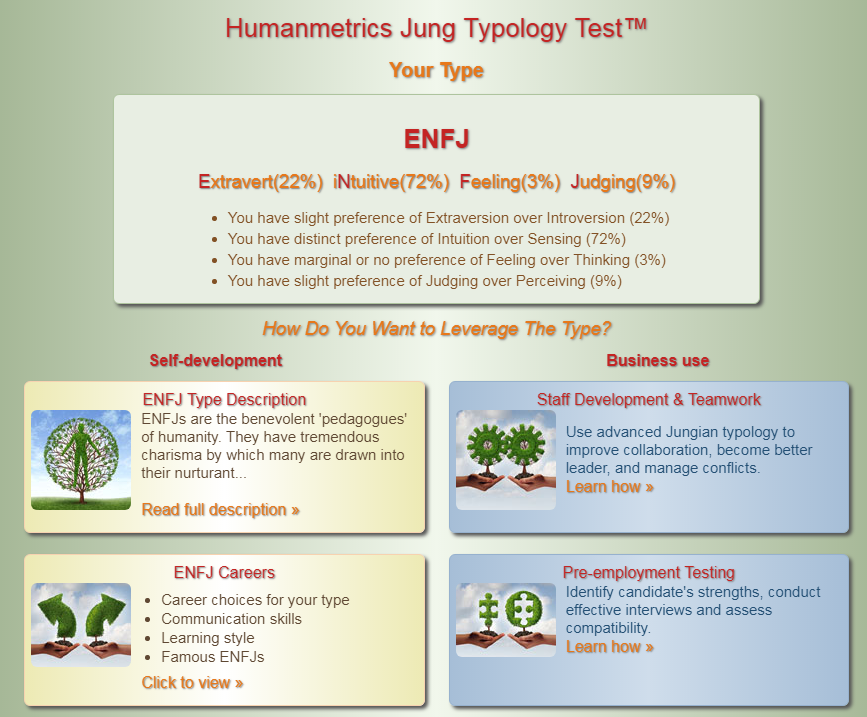 Smh Jan 10, 2019